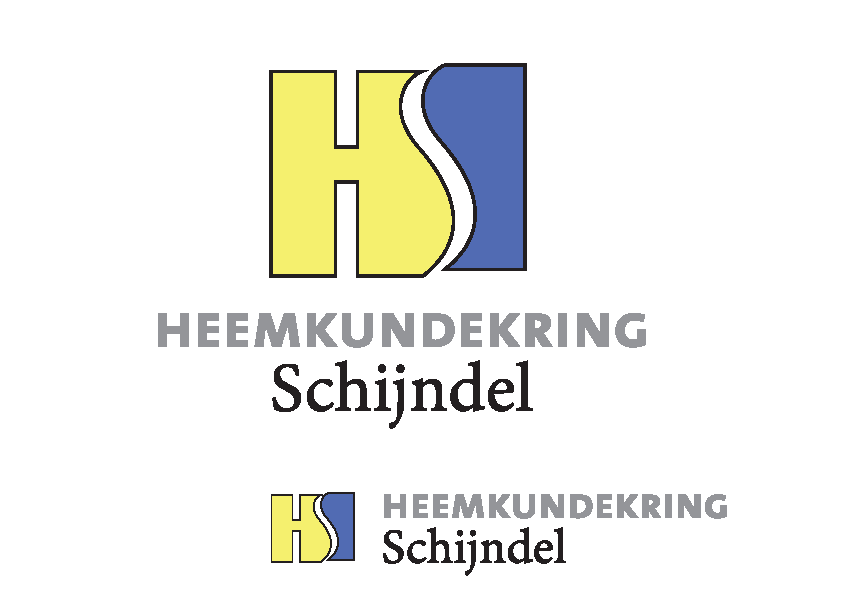 Secretariaat: Kortenaerstraat 605481 HN SchijndelTelefoon: 073-547 45 66E-mail: jwaalders@kpnmail.nl Rabobanknummer: NL75RABO 01671 80630KvK nummer 40217838E-mail: www.heemkundekringschijndel.nlHeemkamer: in ’t Spectrum, Steeg 9g Schijndel.Aan de besturen van de heemkundekringen - RCE en andere relaties.Datum: 2  januari 2019Onderwerp: uitnodiging voor een lezing.--------------------------------------------------------------------------------------------Hierbij nodigen wij u van harte uit voor een zeer interessante- en boeiende lezing met beeldmateriaal van Jos Swanenberg over het Brabantse dialectDeze lezing zal worden gegeven:op maandag 14 januari 2019;in het sociaal cultureel centrum ‘t Spectrum”, Steeg 9 Schijndel;om 20.00 uur;De zaal is open vanaf 19.30 uur.Toelichting.Jos Swanenberg zal spreken over het Brabantse dialect. Wat zijn de verschillen en de overeenkomsten tussen taal en dialect? Waar komen de verschillen in het dialect vandaan? En is het dialect tot uitsterven gedoemd?Jos Swanenberg zal in een boeiende lezing op al deze vragen een toelichting geven. De lezing vangt aan met enkele algemene verschillen en overeenkomsten tussen taal en dialect. Vervolgens wordt ingegaan op het Brabantse dialectlandschap. Brabantse dialecten zijn immers niet allemaal hetzelfde, in Schijndel en omgeving spreekt men heel anders dan in Bergen op Zoom, Budel of Boxmeer. Welke kenmerken maken dialecten verschillend en waar komen die verschillen eigenlijk vandaan?Al meer dan honderd jaar constateren onderzoekers dat onze dialecten met uitsterven worden bedreigd. Al die tijd al waarschuwt men voor dialectverlies en taalschaamte. Anderzijds is er nog nooit zoveel in het dialect geschreven en gezongen als in de laatste decennia. In hoeverre is dialect in gevaar?Jos Swanenberg, zoon van Cor Swanenberg,  is bijzonder hoogleraar Diversiteit in Taal en Cultuur in Brabant aan de Universiteit van Tilburg. Daarnaast werkt hij als adviseur voor de stichting Erfgoed Brabant in ’s-Hertogenbosch. Daarvoor was hij een van de redacteuren van het Woordenboek van de Brabantse Dialecten (Radboud Universiteit Nijmegen). Hij publiceerde diverse boeken en artikelen over dialect in Noord-Brabant.De lezing is gratis voor leden van de Heemkundekring Schijndel. Niet-leden zijn van harte welkom. Aan hen vragen wij een donatie van € 2,00. Met vriendelijke groeten,Het bestuur.